May 10-12 District AssemblySheraton Hotel, ParsippanyFri-Sun, May 18-20 “You’re Still the One” Marriage RetreatSpruce Lake Lodge, PAJune 2Bonfire Worship7:00pmJune 10Baptism ClassJune 24V.I.P Meeting (Vision, Inspiration, Prayer)6:30-8:30pmJuly 8Baptism & Church Family Picnic7:00amFri-Sun, Oct 12-14 Church Family RetreatSpruce Lake Lodge, PA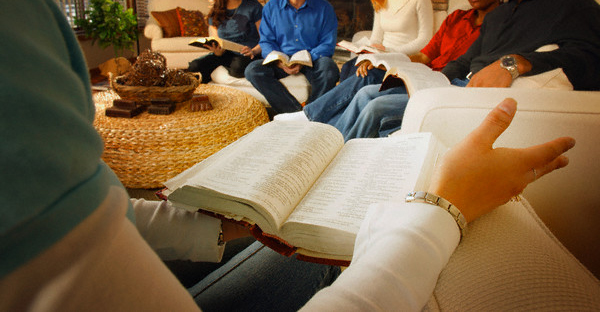 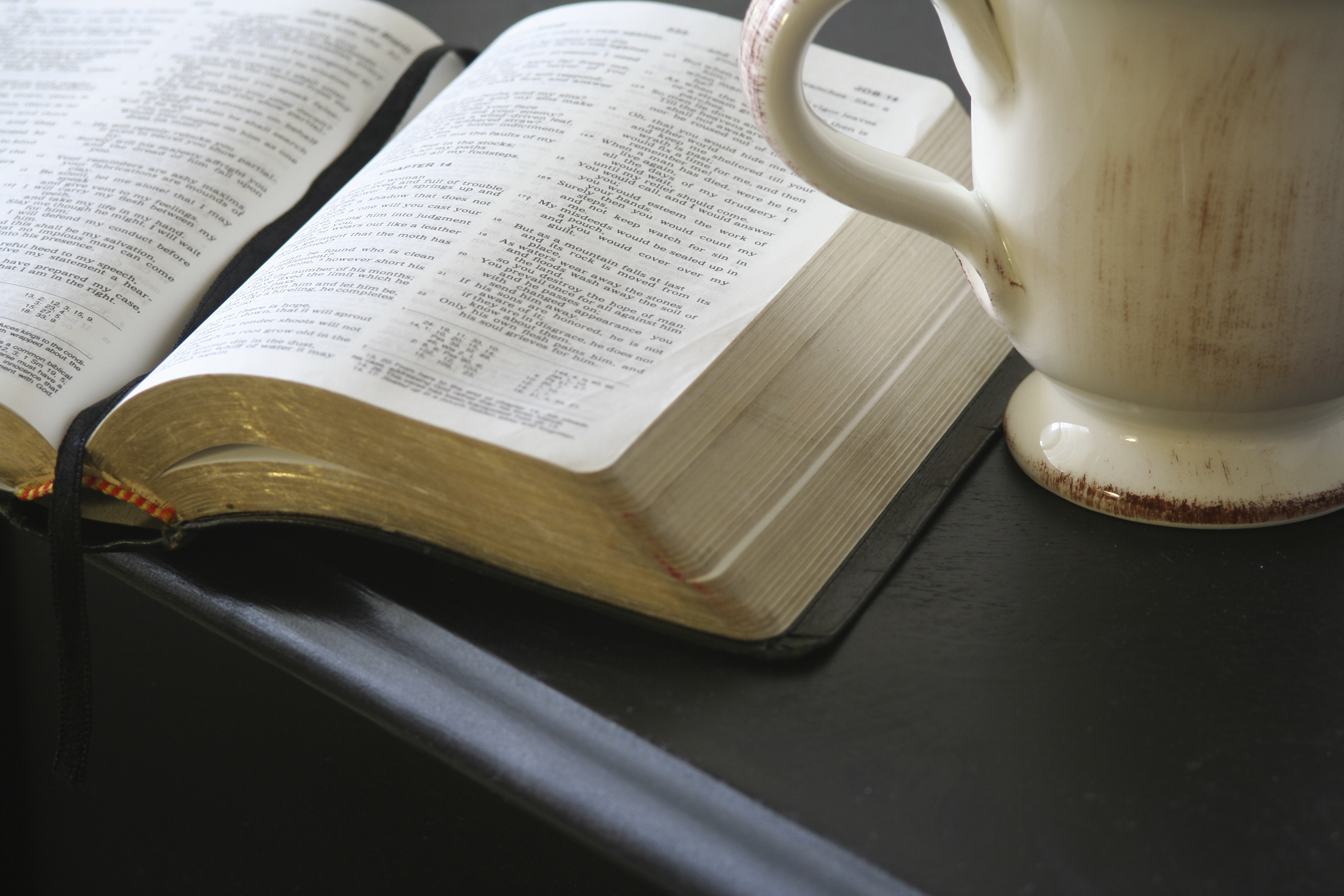 